Informacja do zadania 1.Wraz z wydłużaniem się łańcucha węglowego w cząsteczkach alkoholi wzrasta temperatura wrzenia, 
a zmniejszają się reaktywność chemiczna i rozpuszczalność w wodzie.Uszereguj alkohole o podanych wzorach sumarycznych: • CH3OH • C10H21OH • C4H9OH • C7H15OH • C2H5OHzgodnie ze:zwiększającą się reaktywnością chemiczną ___________________________________________________________wzrastającą temperaturą wrzenia _____________________________________________________________________zwiększającą się rozpuszczalnością w wodzie ________________________________________________________. Napisz wzory półstrukturalne i sumaryczne oraz nazwy alkoholi, których cząsteczki przedstawiono za pomocą wzorów strukturalnych (a−c).	b) 	c) 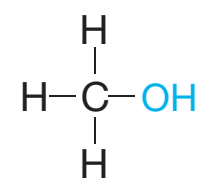 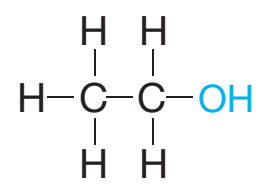 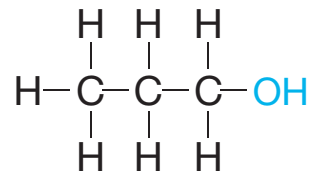 Uzupełnij współczynniki stechiometryczne w równaniach reakcji spalania.a) _____ CH3OH + _____ O2 → _____ CO2 + _____ H2O 			d) _____ C4H9OH + _____ O2 → _____ CO2 + _____ H2Ob) _____ C2H5OH + _____ O2 → _____ CO2 + _____ H2O 		e) _____ C4H9OH + _____ O2 → _____ CO + _____ H2Oc) _____ C3H5(OH)3 + _____ O2 → _____ CO2 + _____ H2O 		f) _____ C4H9OH + _____ O2 → _____ C + _____ H2OOblicz, ile gramów wody należy dodać do 500 g 95-procentowego roztworu etanolu, aby otrzymać 
70-procentowy roztwór, wykorzystywany w medycynie do odkażania.Odpowiedź: _________________________________________________________________________________________________________Informacja do zadania 1.Wraz z wydłużaniem się łańcucha węglowego w cząsteczkach alkoholi wzrasta temperatura wrzenia, 
a zmniejszają się reaktywność chemiczna i rozpuszczalność w wodzie.Uszereguj alkohole o podanych wzorach sumarycznych: • CH3OH • C10H21OH • C4H9OH • C7H15OH • C2H5OHzgodnie ze:zwiększającą się reaktywnością chemiczną ___________________________________________________________zwiększającą się rozpuszczalnością w wodzie ________________________________________________________.Uzupełnij opisy alkoholi.Uzupełnij współczynniki stechiometryczne w równaniach reakcji spalania.a) 2 CH3OH + _____ O2 → _____ CO2 + 4 H2O 	d) _____ C4H9OH + _____ O2 → _____ CO2 + 5 H2Ob) _____ C2H5OH + 3 O2 → …… CO2 + 3 H2O 	e) _____ C4H9OH + 4 O2 → _____ CO + 5 H2Oc) 2 C3H5(OH)3 + _____ O2 → _____ CO2 + _____ H2O 	f) _____ C4H9OH + _____ O2 → 4 C + 5 H2OOblicz masę cząsteczkową propanolu C3H7OH (mC = 12 u, mH = 1 u, mO = 16 u).Odpowiedź: __________________________________________________________________________________________________________Wzór półstrukturalny:____________________________________Wzór sumaryczny: ____________________________________Nazwa: ___________________________Wzór półstrukturalny:____________________________________Wzór sumaryczny: ____________________________________Nazwa: ___________________________Wzór półstrukturalny:____________________________________Wzór sumaryczny: ____________________________________Nazwa: ___________________________Wzór strukturalny:
 Wzór strukturalny: Wzór strukturalny: 
Wzór sumaryczny: CH3OHNazwa: ___________________________Wzór sumaryczny: C2H5OHNazwa: ___________________________Wzór sumaryczny: _______________Nazwa: ___________________________